О внесении изменений в постановление администрации Ейскоукрепленского сельского поселения Щербиновского района от 28 декабря 2022 года № 102 «О предоставлении отсрочки уплаты арендной платы либо возможности расторжения договоров аренды муниципального имущества Ейскоукрепленского сельского поселения Щербиновского района, без применения штрафных санкций в связи с частичной мобилизацией» В соответствии с Федеральным законом от 6 октября 2003 года                             № 131-ФЗ «Об общих принципах организации местного самоуправления в Российской Федерации», распоряжением Правительства Российской Федерации от 15 октября 2022 года № 3046-р «О предоставлении отсрочки арендной платы по договорам аренды федерального имущества в связи с частичной мобилизацией», руководствуясь Уставом Ейскоукрепленского сельского поселения Щербиновского района  п о с т а н о в л я ю:1. Внести в постановление администрации Ейскоукрепленского сельского поселения Щербиновского района от 28 декабря 2022 года № 102 «О предоставлении отсрочки уплаты арендной платы либо возможности расторжения договоров аренды муниципального имущества Ейскоукрепленского сельского поселения Щербиновского района, без применения штрафных санкций в связи с частичной мобилизацией» следующие изменения:1) наименование постановления изложить в новой редакции:«О предоставлении отсрочки уплаты арендной платы либо возможности расторжения договоров аренды без применения штрафных санкций в связи с частичной мобилизацией»;2) в пункте 1 постановления:а) абзац 1 пункта 1 изложить в следующей редакции: «В отношении договоров аренды муниципального имущества (в том числе земельных участков), арендаторами по которым являются физические лица, в том числе индивидуальные предприниматели, юридические лица, у которых одно и то же физическое лицо, являющееся единственным учредителем (участником) юридического лица и его руководителем, в случае если указанные физические лица, в том числе индивидуальные предприниматели или физические лица, являющиеся учредителем (участником) юридического лица и его руководителем, призванные на военную службу по мобилизации в Вооруженные Силы Российской Федерации в соответствии с Указом Президента Российской Федерации от 21 сентября 2022 года № 647 «Об объявлении частичной мобилизации в Российской Федерации» или проходящие военную службу по контракту, заключенному в соответствии с пунктом 7 статьи 38 Федерального закона 28 марта 1998 года № 53-ФЗ «О воинской обязанности и военной службе», либо заключившие контракт о добровольном содействии в выполнении задач, возложенных на Вооруженные Силы Российской Федерации, предоставляется:»;б) подпункт 1 пункта 1 изложить в следующей редакции: «1) отсрочка уплаты арендной платы на период прохождения лицом, указанным в настоящем пункте, военной службы или оказания добровольного содействия в выполнении задач, возложенных на Вооруженные Силы Российской Федерации, и на 90 календарных дней со дня окончания периода прохождения военной службы или оказания добровольного содействия в выполнении задач, возложенных на Вооруженные Силы Российской Федерации, указанным лицом;»;3) в пункте 2 постановления:а) подпункты 3 и 4 изложить в следующей редакции:«3) арендатору предоставляется отсрочка уплаты арендной платы на период прохождения лицом, указанным в пункте 1 настоящего постановления, военной службы или оказания добровольного содействия в выполнении задач, возложенных на Вооруженные Силы Российской Федерации, и на 90 календарных дней со дня окончания периода прохождения военной службы или оказания добровольного содействия в выполнении задач, возложенных на Вооруженные Силы Российской Федерации, указанным лицом;4) задолженность по арендной плате подлежит уплате на основании дополнительного соглашения к договору аренды по истечении 90 календарных дней со дня окончания периода прохождения военной службы или оказания добровольного содействия в выполнении задач, возложенных на Вооруженные Силы Российской Федерации, лицом, указанным в пункте 1 настоящего постановления, поэтапно, не чаще одного раза в месяц, равными платежами, размер которых не превышает размера половины ежемесячной арендной платы по договору аренды;»;б) подпункты 6 и 7 изложить в следующей редакции:«6) на период прохождения лицом, указанным в пункте 1 настоящего постановления, военной службы или оказания добровольного содействия в выполнении задач, возложенных на Вооруженные Силы Российской Федерации, и в течение 90 календарных дней со дня окончания периода прохождения военной службы или оказания добровольного содействия в выполнении задач, возложенных на Вооруженные Силы Российской Федерации, указанным лицом не применяются штрафы, проценты за пользование чужими денежными средствами или иные меры ответственности в связи с несоблюдением арендатором порядка и сроков внесения арендной платы (в том числе в случаях, если такие меры предусмотрены договором аренды);7) коммунальные платежи, связанные с арендуемым имуществом по договорам аренды, по которым арендатору предоставлена отсрочка уплаты арендной платы, уплачиваются арендодателем в период прохождения лицом, указанным в пункте 1 настоящего постановления, военной службы или оказания добровольного содействия в выполнении задач, возложенных на Вооруженные Силы Российской Федерации, до дня возобновления использования арендуемого по договору имущества, но не превышающий 90 календарных дней со дня окончания периода прохождения военной службы или оказания добровольного содействия в выполнении задач, возложенных на Вооруженные Силы Российской Федерации, указанным лицом.»;4) приложения № 1 и № 2 к постановлению изложить в новой редакции, согласно приложениям № 1 и № 2.2. Разместить настоящее постановление на официальном сайте администрации Ейскоукрепленского сельского поселения Щербиновского района.3. Официально опубликовать настоящее постановление в периодическом печатном издании «Информационный бюллетень администрации Ейскоукрепленского сельского поселения Щербиновского района».4. Контроль за выполнением настоящего постановления оставляю за собой.5. Настоящее постановление вступает в силу на следующий день после его официального опубликования.Глава Ейскоукрепленского сельского поселенияЩербиновского района							          С.П. РассоловаПРИЛОЖЕНИЕ № 1 к постановлению администрации Ейскоукрепленского сельского поселения Щербиновского районаот _______________ № ____«ПРИЛОЖЕНИЕ № 1 УТВЕРЖДЕНАпостановлением администрации Ейскоукрепленского сельского поселения Щербиновского районаот 28.12.2022 № 102(в редакции постановления администрации Ейскоукрепленского сельского поселения Щербиновского районаот _______________ № ____)___________________________________________________(наименование арендодателя)__________________________________________________(адрес)От _______________________________________________(Ф. И. О. арендатора /__________________________________________________Ф. И. О. арендатора, являющегося единственным учредителем (участником)___________________________________________________и руководителем (наименование юридического лица)СНИЛС/ИНН: _____________________________________Паспорт: _________________________________________(серия, номер)Выдан  ___________________________________________(кем и когда)____________________________________________________________________,зарегистрированный (-ая) по адресу:_______________________________________________________________________________________________________________________телефон: __________________________________________адрес электронной почты: ___________________________ФОРМА УВЕДОМЛЕНИЯ АРЕНДОДАТЕЛЯ
о предоставлении отсрочки уплаты арендной платы На основании подпункта 1 пункта 1 /пункта 4 (нужное подчеркнуть) постановления администрации Ейскоукрепленского сельского поселения Щербиновского района от _______________ №______ и на условиях, указанных в пункте 2 названного постановления, я имею право на отсрочку уплаты арендной платы по договору аренды муниципального имущества № _____________ (указать номер договора) от ____________________(указать число, месяц, год). В связи с призывом меня на военную службу по мобилизации в Вооруженные Силы Российской Федерации в соответствии с Указом Президента Российской Федерации от 21 сентября 2022 года № 647 «Об объявлении частичной мобилизации в Российской Федерации»/прохождением мной военной службы по контракту, заключенному в соответствии с пунктом 7 статьи 38 Федерального закона от 28 марта 1998 года № 53-ФЗ «О воинской обязанности и военной службе»/заключением мной контракта о добровольном содействии в выполнении задач, возложенных на Вооруженные Силы Российской Федерации (нужное подчеркнуть), прошу предоставить мне отсрочку уплаты арендной платы на период прохождения мной военной службы по  мобилизации в Вооруженных силах Российской Федерации/оказания добровольного содействия в выполнении задач, возложенных на Вооруженные Силы Российской Федерации (нужное подчеркнуть), начиная  с ______________(указать число, месяц, год).Приложение:________________________________________________________________________________________________копии документов, подтверждающих статус прохождения военной службы по частичной мобилизации в Вооруженных Силах Российской Федерации /копия уведомления о заключении контракта о прохождении военной службы в соответствии с пунктом 7 статьи 38 Федерального закона от 28 марта 1998 г. № 53-ФЗ «О воинской обязанности и военной службе» либо контракта о добровольном содействии в выполнении задач, возложенных на Вооруженные Силы Российской Федерации_____________________________________________________________________________________________________________________________________________________________________________________________( должность, подпись, инициалы, фамилия)________________________________________________________________________________________________ ( число, месяц, год)»ПРИЛОЖЕНИЕ № 2 к постановлению администрации Ейскоукрепленского сельского поселения Щербиновского районаот _______________ № ____«ПРИЛОЖЕНИЕ № 2 УТВЕРЖДЕНАпостановлением администрации Ейскоукрепленского сельского поселения Щербиновского районаот 28.12.2022 № 102(в редакции постановления администрации Ейскоукрепленского сельского поселения Щербиновского районаот _______________ № ____)___________________________________________________(наименование арендодателя)__________________________________________________(адрес)От _______________________________________________(Ф. И. О. арендатора /__________________________________________________Ф. И. О. арендатора, являющегося единственным учредителем (участником)___________________________________________________и руководителем (наименование юридического лица)СНИЛС/ИНН: _____________________________________Паспорт: _________________________________________(серия, номер)Выдан  ___________________________________________(кем и когда)____________________________________________________________________,зарегистрированный (-ая) по адресу:_______________________________________________________________________________________________________________________телефон: __________________________________________адрес электронной почты: ___________________________ФОРМА УВЕДОМЛЕНИЯ АРЕНДОДАТЕЛЯ
о расторжении договора аренды без применения штрафных санкций На основании подпункта 2 пункта 1 /пункта 4 (нужное подчеркнуть) постановления администрации Ейскоукрепленского сельского поселения Щербиновского района от ________________ №______  и на условиях, указанных в пункте 3 названного постановления, я имею право на расторжение договора аренды муниципального имущества № _____________________ (указать номер договора) от _____________________(указать число, месяц, год) без применения штрафных санкций. В связи с призывом меня на военную службу по мобилизации в Вооруженные Силы Российской Федерации в соответствии с Указом Президента Российской Федерации от 21 сентября 2022 года № 647 «Об объявлении частичной мобилизации в Российской Федерации»/прохождением мной военной службы по контракту, заключенному в соответствии с пунктом 7 статьи 38 Федерального закона от 28 марта 1998 года № 53-ФЗ «О воинской обязанности и военной службе»/заключением мной контракта о добровольном содействии в выполнении задач, возложенных на Вооруженные Силы Российской Федерации (нужное подчеркнуть), прошу расторгнуть со мной договор аренды муниципального имущества № _______________________ (указать номер договора) от _____________________(указать число, месяц, год).Приложение:________________________________________________________________________________________________копии документов, подтверждающих статус прохождения военной службы по частичной мобилизации в Вооруженных Силах Российской Федерации /копия уведомления о заключении контракта о прохождении военной службы в соответствии с пунктом 7 статьи 38 Федерального закона от 28 марта 1998 г. № 53-ФЗ «О воинской обязанности и военной службе» либо контракта о добровольном содействии в выполнении задач, возложенных на Вооруженные Силы Российской Федерации_____________________________________________________________________________________________________________________________________________________________________________________________( должность, подпись, инициалы, фамилия)________________________________________________________________________________________________ ( число, месяц, год)»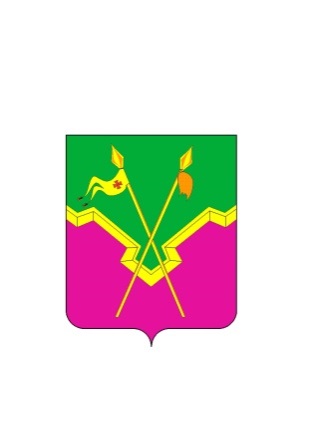 АДМИНИСТРАЦИЯ ЕЙСКОУКРЕПЛЕНСКОГО СЕЛЬСКОГО ПОСЕЛЕНИЯ ЩЕРБИНОВСКОГО РАЙОНАПОСТАНОВЛЕНИЕАДМИНИСТРАЦИЯ ЕЙСКОУКРЕПЛЕНСКОГО СЕЛЬСКОГО ПОСЕЛЕНИЯ ЩЕРБИНОВСКОГО РАЙОНАПОСТАНОВЛЕНИЕот _____________               № ____ 75_село Ейское Укреплениесело Ейское Укрепление